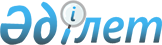 О поpядке введения в действие Закона Республики Казахстан "О членстве Республики Казахстан в Междунаpодном валютном фонде, Междунаpодном банке pеконстpукции и pазвития, Междунаpодной финансовой коpпоpации, Междунаpодной ассоциации pазвития, Многостоpоннем агентстве гаpантии инвестиций и Междунаpодном центpе по уpегулиpованию инвестиционных споpов"
					
			Утративший силу
			
			
		
					Постановление Веpховного Совета Республики Казахстан от 26 июня 1992 г.  (Утратило силу - Законом РК от 6 декабря 2001 г. N 265 ~Z010265 )



          Верховный Совет Республики Казахстан постановляет:




          1. Ввести в действие Закон Республики Казахстан  
 Z921700_ 
  "О
членстве Республики Казахстан в Международном валютном фонде,
Международном банке реконструкции и развития, Международной
финансовой корпорации, Международной ассоциации развития,
Многостороннем агентстве гарантии инвестиций и Международном центре
по урегулированию инвестиционных споров" с момента его принятия.




          2. Кабинету Министров Республики Казахстан совместно с
Национальным государственным банком Республики Казахстан:




          внести в Верховный Совет Республики Казахстан в двухмесячный
срок предложения по изменению и приведению в соответствие с
настоящим Законом действующего законодательства Республики
Казахстан;




     обеспечить пересмотр и отмену правительственных и отраслевых
нормативных актов, в том числе инструкций, противоречащих настоящему
Закону.
     3. Опубликовать текст настоящего Закона до 10 июля 1992 года, а
приложения к Закону в специальных выпусках "Ведомостей Верховного
Совета Республики Казахстан" в течение шести месяцев с момента его
принятия.
     4. При вступлении Республики Казахстан в другие международные
валютно-финансовые организации применяется порядок, установленный
настоящим Законом.

      Председатель
 Верховного Совета Республики 
      Казахстан     
      
      


					© 2012. РГП на ПХВ «Институт законодательства и правовой информации Республики Казахстан» Министерства юстиции Республики Казахстан
				